UCHWAŁA Nr XL.420.2018RADY GMINY ZŁOTÓW z dnia 29 marca 2018 r.w sprawie przystąpienia do sporządzenia miejscowego planu zagospodarowania 
przestrzennego Gminy Złotów w obrębie miejscowości DzierzążenkoNa podstawie art. 18 ust. 2 pkt. 15 ustawy z dnia 8 marca 1990 r. o samorządzie     gminnym (Dz. U. z 2017 r. poz. 1875 ze zm.) oraz art. 14 ust. 1 i 2 ustawy z dnia 27 marca 2003 r. o planowaniu i zagospodarowaniu przestrzennym (Dz. U. z 2017 r., poz. 1073 ze zm.) Rada Gminy Złotów uchwala, co następuje:§ 1. 1.Przystępuje się do sporządzenia miejscowego planu zagospodarowania 
przestrzennego Gminy Złotów w obrębie miejscowości Dzierzążenko.2. Granice obszaru objętego planem miejscowym oznaczono graficznie na mapie, 
stanowiącej załącznik graficzny do niniejszej uchwały. § 2. Wykonanie uchwały powierza się Wójtowi Gminy Złotów.§ 3. Uchwała wchodzi w życie z dniem podjęcia.Załącznik do Uchwały Nr XL.420.2018RADY GMINY ZŁOTÓW z dnia 29 marca 2018 r.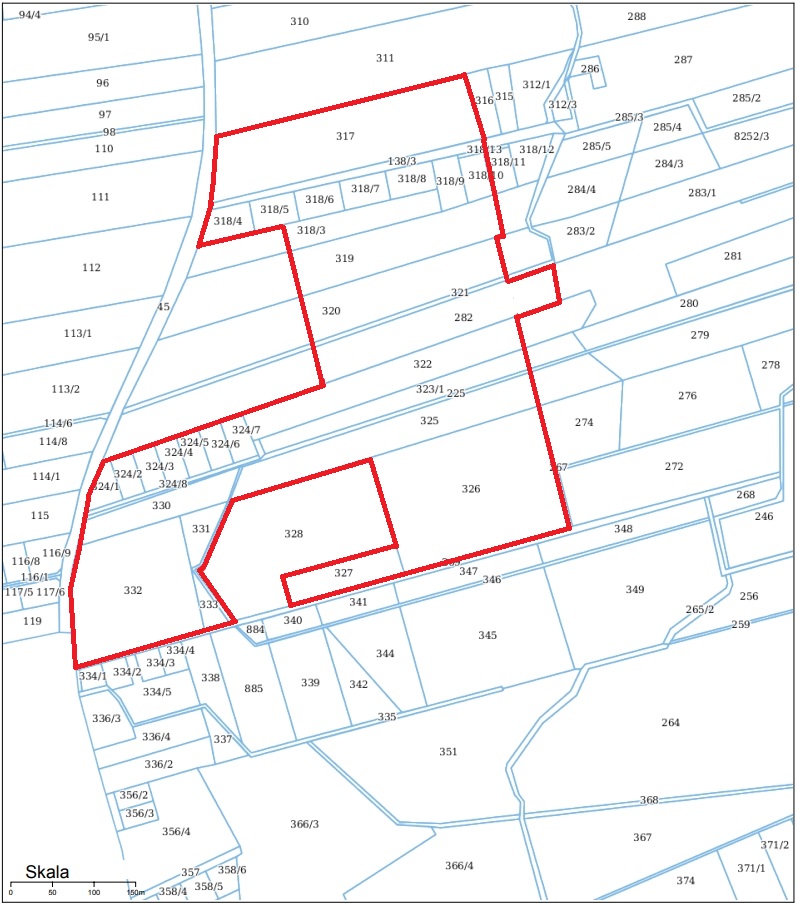              GRANICA OPRACOWANIAUZASADNIENIEdo UCHWAŁY Nr XL.420.2018RADY GMINY ZŁOTÓW z dnia 29 marca 2018 r.w sprawie przystąpienia do sporządzenia miejscowego planu zagospodarowania 
przestrzennego Gminy Złotów w obrębie miejscowości DzierzążenkoStosownie do art. 14 ust. 1 ustawy z dnia 27 marca 2003 r. o planowaniu i zagospodarowaniu przestrzennym (Dz. U. z 2017 r. poz. 1875 ze zm.), w celu 
ustalenia przeznaczenia terenów, w tym dla inwestycji celu publicznego oraz określenia 
sposobów zagospodarowania i zabudowy, rada gminy podejmuje uchwałę o przystąpieniu 
do sporządzenia miejscowego planu zagospodarowania przestrzennego. Obszar objęty przystąpieniem do sporządzenia miejscowego planu zagospodarowania przestrzennego Gminy Złotów stanowią tereny położone w obrębie ewidencyjnym Dzierzążenko i objęte są „miejscowym planem zagospodarowania przestrzennego dla obszaru gminnej przestrzeni rolniczo-leśnej wyłączonej z lokalizacji nowej zabudowy w Gminie Złotów” uchwalonym uchwałą Nr XVII/138/08 Rady Gminy Złotów, dnia 28 lutego 2008 r., a ogłoszonym w Dzienniku Urzędowym Województwa Wielkopolskiego Nr 160, poz. 2733 z dnia 23 września 2008 r. Teren zlokalizowany jest na północ od granic miasta Złotowa, na wschód od drogi gminnej nr 106011P Złotów-Stare Dzierzążno.Celem opracowania jest zmiana funkcji i zagospodarowania terenu nieruchomości 
z przeznaczeniem pod budownictwo mieszkaniowe.Zgodnie z art. 14 ust. 5 przywołanej powyżej ustawy, przed podjęciem uchwały w sprawie przystąpienia do sporządzenia planu miejscowego, Wójt Gminy Złotów dokonał analizy dotyczącej zasadności przystąpienia do sporządzenia planu miejscowego i stwierdził zgodność przewidywanych rozwiązań z polityką przestrzenną gminy wyrażoną w Studium uwarunkowań i kierunków zagospodarowania przestrzennego Gminy Złotów. Nieruchomości w Studium uwarunkowań i kierunków zagospodarowania przestrzennego Gminy Złotów oznaczone są jako obszary rozwoju zabudowy mieszkaniowej, mieszkaniowo-usługowej.Przeprowadzone analizy wykazały zasadność merytoryczną i prawną przystąpienia 
do sporządzenia zmiany planu miejscowego. 